С 15 по 30 мая 2020 г. в Хабаровском педагогическом колледже имени Героя Советского Союза Д.Л. Калараша состоялась XXVI научно-практическая конференция "Подготовка высококвалифицированных специалистов в условиях сетевого взаимодействия образовательных организаций и социальных партнеров".Цель конференции – обсуждение организационных и научно-методических вопросов интеграции ресурсов образовательных организаций и социальных партнеров в подготовке специалистов среднего профессионального образования.Научно-практическая конференция проходила в дистанционном режиме  по девяти направлениям.В конференции приняли участие около 90 студентов и педагогов дошкольного, общего и профессионального образования в ДВФО.Преподаватели и студенты Камчатского педагогического колледжа приняли активное участие в конференции посредством публикации научно-методических материалов.В направлении «Психолого-педагогические инициативы в современном образовании» опубликованы материалы преподавателей Борисенко И.М., Шевляковой Л.В. по теме «Становление профессионально-нравственной культуры студентов в условиях педагогического колледжа».В направлении «Актуальные вопросы обучения русскому языку и литературе в начальных классах» опубликованы материалы преподавателя Хаданович А.Е. по теме: «Опыт работы над текстом поэтического произведения на уроках литературного  чтения» и материалы студентки колледжа Поповой К.Н. по теме: «Особенности работы над  текстом  сказки «Конек-Горбунок» в 4 классе»В направлении «Современные практики дошкольного и начального образования» опубликованы материалы преподавателя Деветьяровой Е.Ю.по теме: «Развитие способностей талантливых и одаренных детей на уроках английского языка в начальной школе».В направлении «Адаптация детей и молодежи в полиэтнической образовательной среде» представлены материалы преподавателя «Борисенко И.М. Образовательная среда Камчатского педагогического колледжа как условие развития этнокультурной компетентности студентов».Благодарим организаторов и участников конференции за плодотворную работу!Желаем творческих успехов в реализации инновационных идей и проектов!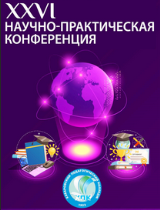 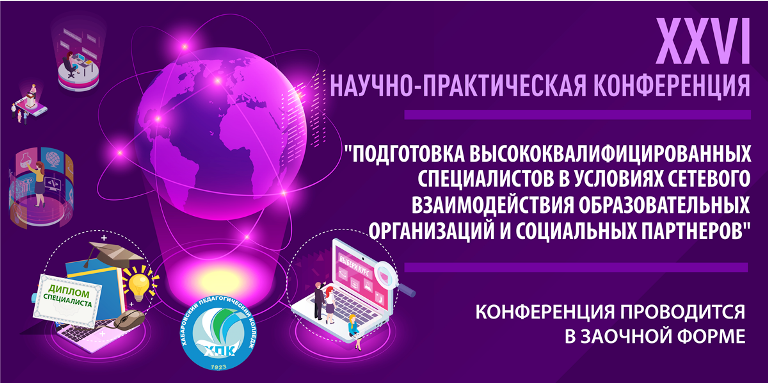 